ВЫБОРЫ ДЕПУТАТОВ В ЕДИНЫЙ ДЕНЬ ГОЛОСОВАНИЯ25 февраля 2024 г.КАНДИДАТЫ В ДЕПУТАТЫ ДУБРОВЕНСКОГО РАЙОННОГО СОВЕТА ДЕПУТАТОВпо Витебскому избирательному округу № 14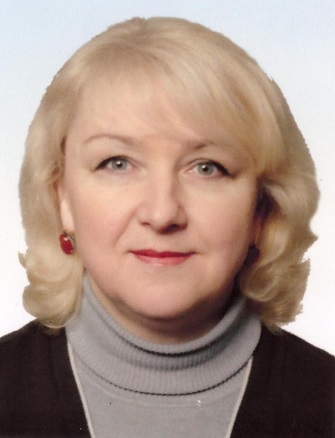 МЕДВЕДЕВАГАЛИНА ЯКОВЛЕВНАРодилась 29 июня 1970 года. Образование высшее, окончила в 2001 году Витебский государственный университет имени П.М.Машерова по специальности «русский язык и литература».Работает директором государственного учреждения образования «Дубровенский социально-педагогический центр». Проживает в городе Дубровно. Член Белорусской партии «Белая Русь». Является депутатом Дубровенского районного Совета депутатов 28 созыва.Уважаемые избиратели!Основные усилия моей депутатской  деятельности будут направлены на защиту  прав и интересов избирателей моего округа, а также на решение задач:-  объединение усилий государственных учреждений и общественных организаций против пьянства, наркомании, преступности, детского социального сиротства;- обеспечение социальной поддержки молодых семей;- решение вопросов жизнеобеспечения пожилых и одинокопроживающих людей своего  избирательного округа;Обязуюсь добросовестно выполнять обязанности депутата, отчитываться перед избирателями о результатах своей деятельности.